Инструкция Beretta ES 100, Beretta Bellmonte
BERETTA ES100 является полуавтоматическим ружьем с перезарядкой за счет инерции. Личина затвора отделена от тела затвора при помощи пружины. При выстреле кинетическая энергия отдачи сдвигает затвор вперед навстречу ружью.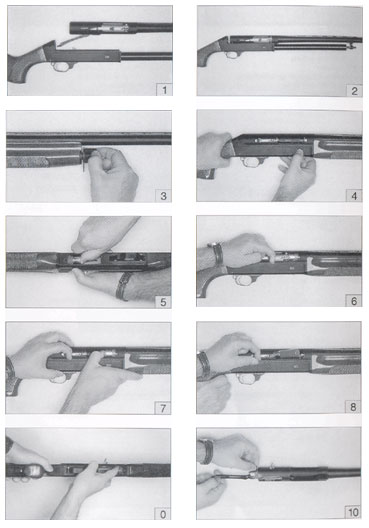 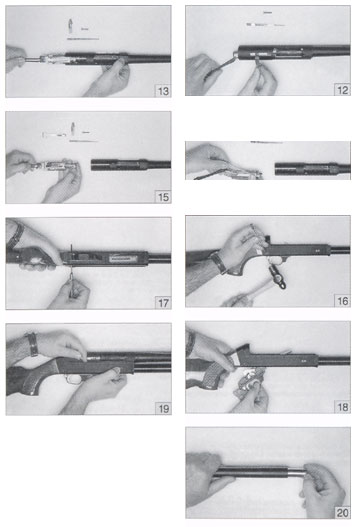 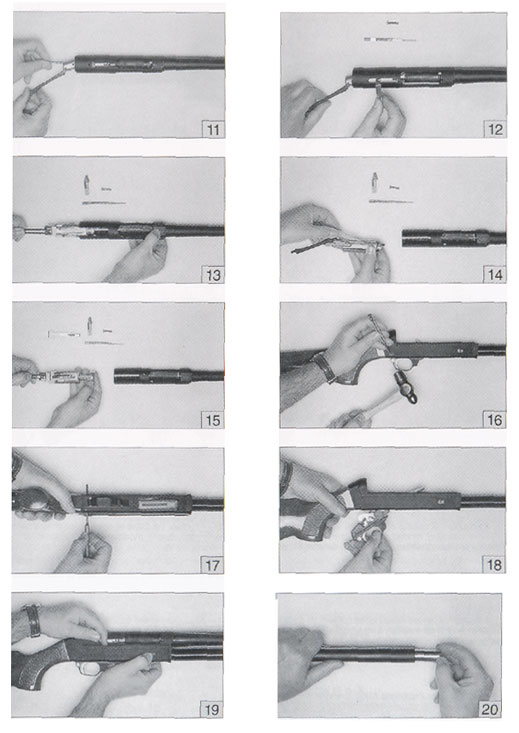 НОМЕНКЛАТУРА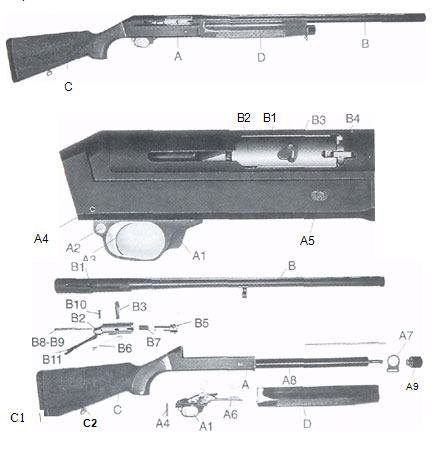 ТЕХНИЧЕСКИЕ ХАРАКТЕРИСТИКИПРИНЦИП РАБОТЫBERETTA ES100  является полуавтоматическим ружьем с перезарядкой за счет инерции. Личина затвора отделена от тела затвора при помощи пружины. При выстреле кинетическая энергия отдачи сдвигает затвор вперед навстречу ружью. В это время происходит сжатие пружины. Когда пружина освобождается, она толкает затвор назад. При движении затвора назад происходит выброс стреляной гильзы.
Сжатие пружины затвора создает определенную задержку в фазе открывания затвора после того, как снаряд покинет канал ствола. Эта задержка необходима для того, чтобы ружье исправно работало с патронами различной мощности. Следующий патрон, поступая из магазина, располагается на подавателе. Затвор, дойдя до крайней задней точки, под воздействием возвратной пружины начинает движение вперед. Двигаясь вперед затвор, поднимает подаватель и досылает патрон в патронник. Когда патрон располагается в патроннике происходит поворот блока и запирание ружья.
Ружье вновь готово к стрельбе. После израсходования патронов затвор остается в крайне заднем положении.РАБОТА С РУЖЬЕМBERETTA ES-100  упакована на заводе отдельно от ствола. См. рис. 1.
Для сборки ружья проделайте следующие операции:Осмотрите канал ствола на предмет наличия посторонних предметов и загрязнения.Осмотрите магазин и ствольную коробку.Снимите цевье.Установите ствол с затвором на ствольную коробку. Хвостовик затвора должен попасть в чашку возвратной пружины, а муфта ствола одеться на шток подствольного магазина. См. рис. 2.Проверьте движение затвора и оденьте цевье.Плотно затяните крышку цевья. См. рис. 3ВНИМАНИЕ: Направив ствол в безопасную сторону отведите затвор назад на  2 cm и нажмите на спусковой крючок для снятия ружья со взвода.ЗАРЯЖАНИЕВНИМАНИЕ: Всегда держите пальцы вне спусковой скобы, когда не собираетесь стрелять.
Включите предохранитель, сдвинув кнопку в положение, когда красное кольцо вокруг кнопки не будет видно. Используя кнопку подавателя, расположенную справа на ствольной коробке, переведите затвор в переднее положение. Направьте стволы в безопасную сторону и, нажав на ту же кнопку освободите подаватель и снарядите магазин. См рис. 4, 5.ВНИМАНИЕ: Патрон должен быть размещен в магазине до фиксации.Повторите операцию до тех пор, пока магазин не наполнится. Для досылания патрона в патронник отведите затвор назад и  поместите патрон в окно выброса, затем отпустите затвор. См. рис. 6,7.ВНИМАНИЕ: При заряжании направьте створ в безопасную сторону.При готовности к стрельбе снимите ружье с предохранителя.РАЗРЯЖАНИЕ РУЖЬЯВНИМАНИЕ: Ружье заряжено и готово к стрельбе. Держите пальцы вне спусковой скобы, когда не собираетесь стрелять.Направив ствол в безопасную сторону поставьте ружье на предохранитель.
Для разряжания:Отведите затвор и извлеките патрон из патронника. См. рис. 8Приведите затвор в переднее положение.Утопите подаватель патронов и одновременно надавите на стопор патронов изнутри ствольной коробки. Патроны будут извлекаться из магазина один за другим. См. рис. 9. Направьте ствол в безопасную сторону, убедитесь в том, что магазин и патронник пусты и спустите курок.РАЗБОРКАСТВОЛОтверните крышку цевья.Снимите цевье. См. рис. 3.Придерживая одной рукой ружье,  другой возьмитесь за ствол.  Отведите и отпустите затвор, таким образом, сдвинув ствол вперед. См. рис. 19.Ружье разобрано на две части:СТВОЛ- ЗАТВОР- КОРОБКАКОРОБКА- УСМ – ПРИКЛАД. См. рис. 1.ЗАТВОРРасположив ствол на столе, отведите затвор назад и извлеките шпильку бойка. См. рис. 10.Извлеките боек. См. рис 11.Извлеките рукоятку взведения. См. рис. 12.Выньте затвор из коробки. См. рис. 13.Извлеките блок запирания. См. рис. 14.Извлеките личину затвора и пружину. См. рис.15.УДАРНО-СПУСКОВОЙ МЕХАНИЗМДля извлечения УСМ выбейте шпильку, используя выколотку и молоток. См. рис. 16,17.Извлеките УСМ. См. рис.18.Обслужите УСМ.Дальнейшая разборка УСМ не рекомендуется.ЧИСТКА И СМАЗКАЧистка и смазка ружья необходима для предохранения узлов и механизмов от коррозии, а также для безотказного функционирования оружия.СТВОЛПосле стрельбы тщательно почистите ствол при помощи бронзового ершика и масла. Протрите и смажьте внешнюю поверхность ствола.Удалите при помощи ветоши грязь и старое масло из канала ствола.Нанесите небольшое количество масла на внешнюю и внутреннюю поверхность ствола.ЗАТВОРВ конце охотничьего сезона или после отстрела около 500 патронов тщательно почистите и смажьте детали затвора.УДАРНО-СПУСКОВОЙ МЕХАНИЗМПроделайте операцию, аналогичную операции по уходу за затвором.СТВОЛЬНАЯ КОРОБКАПроделайте операцию, аналогичную операции по уходу за затвором.МАГАЗИНЕмкость магазина BERETTA ES100 ограничена до 2-х патронов. Полная емкость магазина составляет 3 патрона. Ограничение емкости магазина производится в соответствии с европейскими правилами.СБОРКАУСМПроведите операциюв обратной последовательности операции "РАЗБОРКА едите операциюв обратной последовательности операции "РАЗБОРКА”ЗАТВОРПроведите операциюв обратной последовательности операции "РАЗБОРКА”СТВОЛДействуйте как указано в главе “СБОРКА СТВОЛА”.СМЕННЫЕ ЧОКИ®ВНИМАНИЕ: Beretta Mobilchoke® SP (Steel-Proof) можно применять для стрельбы стальной дробью. В этом случае лучше использовать сужение не более½. Чоки старого типа не предназначенв для использования стальной дроби. Перед стрельбой стальной дробью убедитесь в наличии маркировки SP на чоке.Отверните чок, используя ключ.См. рис.22.Почистите и смажьте чок. Установите требуемый чок. См. рис.20.Затяните чок при помощи ключа.См.рис. 21ВНИМАНИЕ:Чоки должны быть плотно затянуты. стрельба без сменных чоков запрещена.ВНИМАНИЕ:  BERETTA ES100 корректно работает с патронами 70-76 мм с навеской  от 32 до 57 грам.Специальные облегченные патронв с навеской 32 гр. Исключаются.ДЕТАЛИ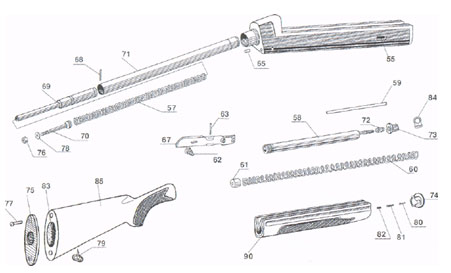 57. 4100000302 – Возвратная пружина58. 3100050305 – Магазин58. 3110050305 – Магазин с ограничителем59. 4100050345 – Ограничитель на 2 патрона60. 4100000307 – Пружина магазина61. 4100050309 – Толкатель патронов62. 4100000311 – Пружина фиксатора патронов63. 4100000313 – Ось фиксатора патронов65. 4100050330 – Шпилька приклада67. 3100050338 – Фиксатор патронов68. 4100000339 – Шпилька возвратной пружины69. 4100050362 – Направляющая возвратной пружины70. 4100000363 – Шток приклада71. 4100050366 – Трубка возвратной пружины72. 4100050320 – Пружина крышки цевья73. 4110050809 – Крышка цевья74. 3100050354 – Фиксатор крышки цевья75. 4110050608 – Затыльник пластиковый75. 4110050721 – Затыльник резиновый76. 4100000324 – Гайка приклада77. 4110050000 – Винты затыльника78. 4100000329 – Шайба приклада79. 3100050948 – Антабка80. 4100000315 – Шпилька подавателя магазина81. 4100000316 – Пружина шпильки подавателя магазина82. 4100000356 – Фиксатор крышки цевья83. 4110000903 – Вставка (Приклад пластик)84. 4110050306 – Антабка85. 3110450900 – Приклад пластик85. 4110400155 – Приклад орех85. 3111350900 – Приклад камо,90. 3110450901 – Цевье пластик90. 3110450902 – Цевье пластик, пуля90. 4110400321 – Цевье орех без крышки90.  3111305901 – Цевье камоУДАРНО-СПУСКОВОЙ МЕХАНИЗМ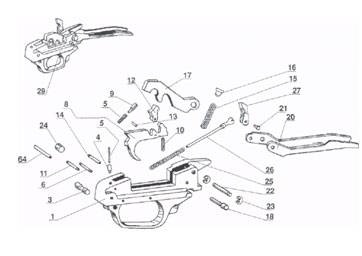 1. 4100050100 – Рамка УСМ1. 4100061100 – Рамка УСМ для левши3. 4100050101 – Кнопка предохранителя4. 4100050102 – Направляющая пружины предохранителя5. 4100000103 – Пружина предохранителя6. 4100050104 – Фиксатор пружины предохранителя8. 4110050105 – Спусковой крючок хром8. 4110051105 – Спусковой крючок воронение8. 4110061105 – Спусковой крючок для левши9. 4100050107 – Направляющая пружина шептала10. 4100000108 – Возвратная пружина спускового крючка11. 4100050109 – Шпилька спускового крючка12. 4100050110 – Шептало13. 4100050111 – Ось шептала14. 4100050112 – Ось спускового крючка15. 4100000113 – Боевая пружина16. 4100050114 – Направляющая боевой пружины17. 4100050116 – Курок18. 4100050117 – Ось курка20. 4110050118 – Подаватель полированный20. 4110051118 – Подаватель черный21. 4100050121 – Шпилька рычага подавателя22. 4100050122 – Шпилька подавателя23. 4100000123 – Фиксатор шпильки подавателя24. 4100050124 – Фиксатор пружины подавателя25. 4100000125 – Пружина подавателя26. 4100050126 – Шпилька направляющей рычага подавателя27. 3100050127 – Рычаг подавателя29. 2110000100 – УСМ хром29. 2110051100 – УСМ воронение29. 2110061100 – УСМ для левши64. 4100000314 – Шпилька фиксации УСМЗАТВОР35.  4110051200 – Затвор вороненый35.  4110051200 – Затвор хромированный36 . 4110051202 – Шпилька хвостовика37 . 4110051203 – Личина затвора39.  4100000143 – Пружина экстрактора40.  4100050205 – Экстрактор41.  4100050206 – Шпилька пружины экстрактора42.  4100050207 – Пружина затвора43 . 4100050208 – Блок запирания44.  4100050209 – Рукоятка взведения хром44 . 4100050209 – Рукоятка взведения воронение45 . 4100000210 – Пружина бойка46.  4100050211 – Боек47 . 4100050212 – Фиксатор бойка48.  4100050213 – Фиксатор пружины экстрактора49.  4100050217 – Хвостовик50.  2110000200 – Затвор в сборе хром50.  2110051200 – Затвор в сборе воронениеA Ствольная коробка
A1 УСМ в сборе
A2 Кнопка предохрантеля
A3 Спусковой крючок
A4 Шпилька фиксации УСМ
A5 Кнопка подавателя патронов
A6 Подаватель патронов
A7 Антабка
A8 Трубчатый магазин
A9 Цевье
В Ствол
B1 Ствольная коробка
B2 ЗатворB3 Рукоятка взведения
B4 Экстрактор
B5 Личина затвора
B6 Запирающий блок
B7 Пружина затвора
B8 Боек
B9 Пружина бойка
B10 Шпилька бойка
B11 Хвостовик затвора
С Приклад
C1 Амортизатор
C2 Антабка
D ЦевьеКалибр12Патронник2 3/4" и 3”Принцип работыПолуавтоматический, инерционныйСистема запиранияКачающийся блокМатериал коробкиЛегкий сплавСтволЛегкий сплав Ni, Cr., Mo, хромированный каналПланкаВентилируемаяМушкаМеталлич. шарПредохранительПоперечный, кнопка на спусковой скобеMагазин3 патрона {с ограничителем 2)Приклад, цевьеДва варианта: Пластик или орехДлина спуска372 mm с амортизатором 19 mmВес (прибл.)3.100- 3.485 Kг. (В зависимости от модификации)